V3 – Elektrische Leitfähigkeit von NatriumMaterialien: 		Trafo, LED-Glühlampe, Krokodilklemmen, 2 Nägel, Kabelverbindungen, Messer, Pinzette, SchneidebrettChemikalien:		Natrium, Ethanol, ParaffinölDurchführung: 		Ein Stück Natrium wird präpariert und an beide Enden Nägel hineingesteckt, ohne, dass sich diese berühren. Nun wird ein einfacher Stromkreis aufgebaut, in dem das Natrium zwischengeschaltet wird. Das Natrium sollte dabei auf ein mit Paraffinöl getränktes Tuch gelegt werden, um ein Entzünden zu verhindern. Der Trafo wird auf 1 V geregelt und angestellt.Beobachtung:			Die Glühbirne brennt.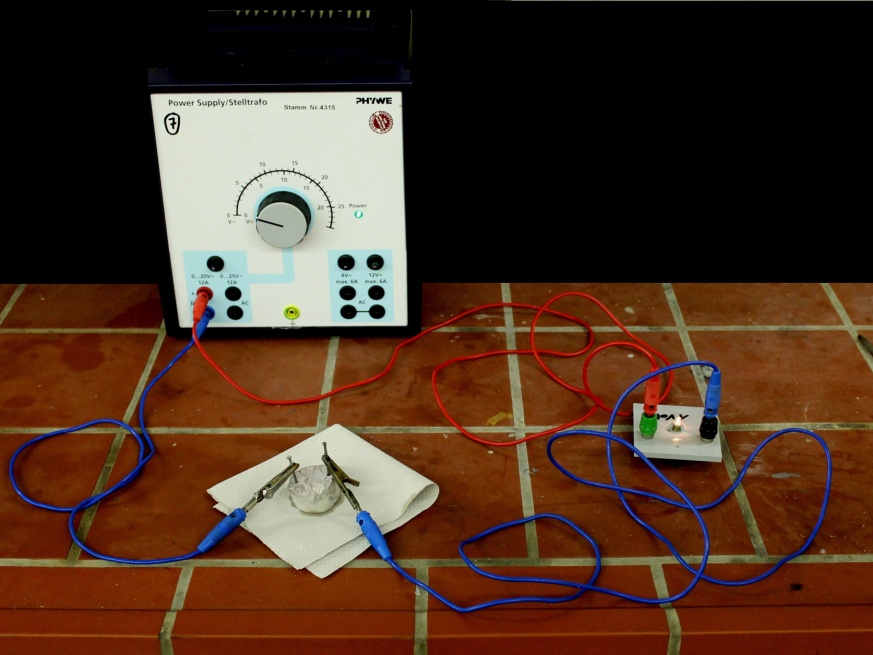 Abbildung : Mit Natrium geschlossener StromkreisDeutung:	Natrium leitet, wie auch alle anderen Alkalimetalle, elektrischen StromLiteratur: 	[1] L. Müller; M. La Torre, www.ph-ludwigsburg.de/html/2f-chem-s-01/download/Alkalimetalle (Zuletzt abgerufen am 14.08.2014, 15:03 Uhr)GefahrenstoffeGefahrenstoffeGefahrenstoffeGefahrenstoffeGefahrenstoffeGefahrenstoffeGefahrenstoffeGefahrenstoffeGefahrenstoffeNatriumNatriumNatriumH260 H314H260 H314H260 H314P280 P301+P330+P331 P305+P351+P338 P309+P310 P370+P378 P422P280 P301+P330+P331 P305+P351+P338 P309+P310 P370+P378 P422P280 P301+P330+P331 P305+P351+P338 P309+P310 P370+P378 P422EthanolEthanolEthanolH225   H225   H225   P210  P210  P210  